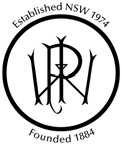 www.pwinsw.org.auPlease complete this form and attach to the front of your entry. All entry forms are to be submitted by 17th November 2023EXTENDED – SUBMISSSIONS CLOSE 12TH DECEMBERName:   	Company:  	Position:  	E-mail: 		Phone:  	I confirm that I am a Financial Member of the Permanent Way Institution (NSW section) or a member of an organisation that is a Financial Member of the NSW section.I confirm that I have attached the required information as follows:Entry Submission, clearly addressing the selection criteria. Approx. length of 6-10 pagesOptional – other relevant supporting documentation eg, video, technical paper etc I confirm that if I am successful, I am willing to present a report on my entry to a PWI Technical Meeting.Signature: 		Date:  	Please return this Entry Form and accompanying material by post to:Email: gareth.beynon@linkrailandcivil.com.au   If you have any questions, please contact Gareth Beynon (0429 041 991) or one of the other judges of this Award. Please refer to PWI website www.pwinsw.org.au/awardsENTRY CONTENTSINTRODUCTIONIncluding list of key individuals, organisations involved in this entryA DESCRIPTION OF THE ENTRY3.1Difficulties Overcome103.2Contribution / Impact to Rail203.3Technical Input203.4Degree of Innovation in Rail Aspects203.5Contribution to Safety103.6Systems Assurance103.7Commercial benefits  10Total 100